   臺北市私立再興中學108學年度多元表現-其他活動紀錄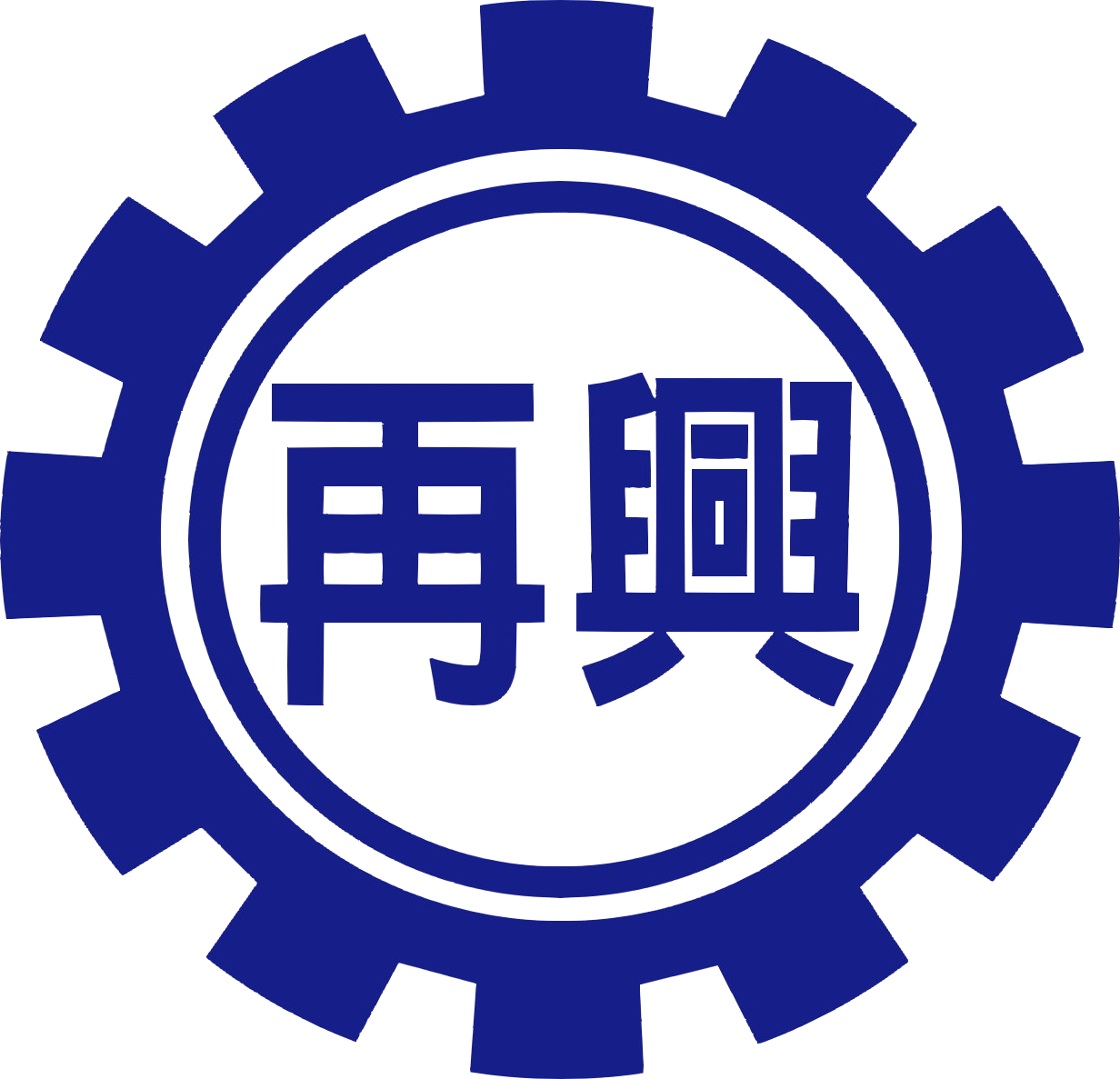  班級：        座號：        姓名：               其他活動說明其他活動證明人如：大學營隊、音樂會、美術展、舞台劇等指導老師/單位其他活動照片：其他活動照片：其他活動心得紀錄：其他活動心得紀錄：